Деталь ответвления 90° AB 180-125<data>
<p class="FT">Комплект поставки:</p>
</data>
 1 штук<data>
<p class="FT">Ассортимент:</p>
</data>
 К
<data>
<p class="FT">Номер артикула:</p>
</data>
 0055.0376<data>
<p class="FT">Изготовитель:</p>
</data>
 MAICO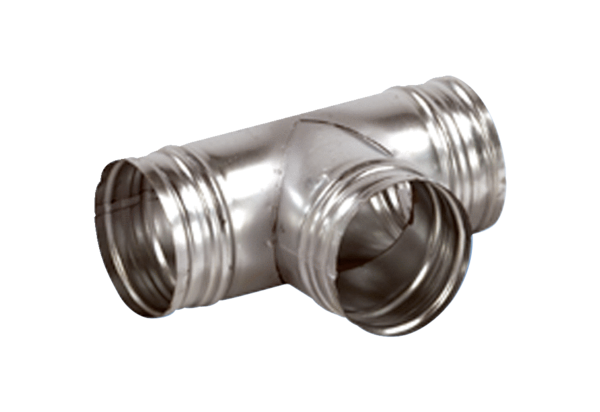 